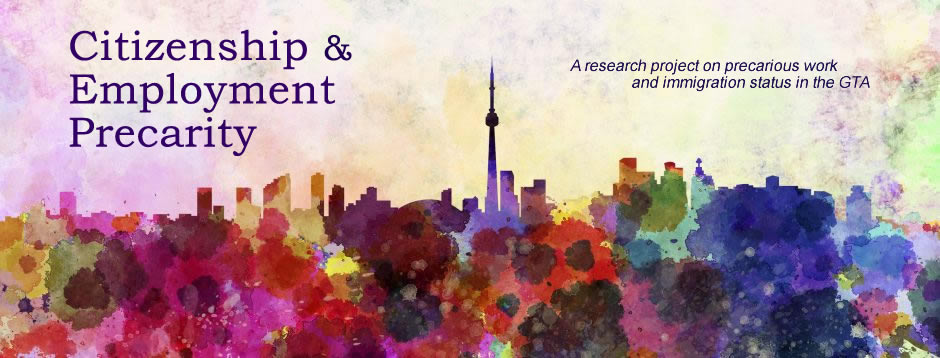 CEP is an online survey about immigration status and work experiences.Answer the following questions to see if you qualify.When you came to Canada…					           Yes	    NoDid you arrive as a permanent resident/landed immigrant?		Did you come between 1997 – 2015? Were you between 16 – 45 years old? Currently…Have you worked for at least 3 years in Canada? On average, are you working at least 20 hours per week?Do you live in the Greater Toronto Area? If you answered No to question #1 and Yes to questions #2 – 6, you likely qualify.Go to www.cep.info.yorku.ca